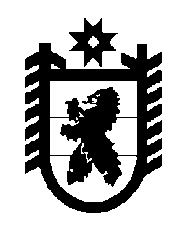 Российская Федерация Республика Карелия    УКАЗГЛАВЫ РЕСПУБЛИКИ КАРЕЛИЯО Родионове Д.А.В соответствии с пунктом 10 статьи 51 Конституции Республики Карелия освободить  13 декабря 2017 года Родионова Дмитрия Андреевича  от должности исполняющего обязанности члена Правительства Республики Карелия – заместителя Премьер-министра Правительства Республики Карелия по вопросам экономики.
          Глава Республики Карелия                                                              А.О. Парфенчиковг. Петрозаводск13 декабря 2017 года№ 210